                                                                                                                              П Р О Е К Т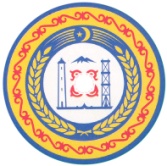                 АДМИНИСТРАЦИЯ                                          НОХЧИЙН РЕСПУБЛИКАНОЖАЙ-ЮРТОВСКОГО МУНИЦИПАЛЬНОГО       НАЖИН-ЮЬРТАН МУНИЦИПАЛЬНИРАЙОНА ЧЕЧЕНСКОЙ РЕСПУБЛИКИ                         КIОШТАН АДМИНИСТРАЦИ366241, ЧР, Ножай-Юртовский район, с. Ножай-Юрт, ул. А.Кадырова 3, mail@nojay-urt.ru.т/ф 8 (87148) 2-22-57                                        ПОСТАНОВЛЕНИЕ       "_____"  __________ 2018г.                  с.Ножай-Юрт                                        № _____Об изменении вида разрешенного использования земельного участка  Зандакского сельского поселения  с.Зандак Ножай-Юртовского муниципального  района ЧР.       В соответствии со статьей 4 Федерального закона от 29.12.2004г.№191-ФЗ «О введении в действие Градостроительного кодекса Российской Федерации», статьей 15 Федерального закона от 24.07.2007г. №221-ФЗ«О государственном кадастре недвижимости», руководствуясь Уставом Ножай-Юртовского муниципального районаПОСТАНОВЛЯЮ:       1.Изменить вид разрешенного использования земельного участка площадью-360 кв.м., расположенного в Зандакском сельском поселении с. Зандак, ул. А. Г. Хаджиматова, 23 Ножай-Юртовского муниципального района.  Категория земель - «Земли населенных пунктов» Зандакского сельского поселения  с существующего вида  разрешенного использования - «для ведения личного подсобного хозяйства» на устанавливаемый вид разрешенного использования – «для ведения коммерческой деятельности» Глава администрации                                                                     А. Г. Музуруев№п/пКадастровый номерземельного участкаСуществующий видразрешенного использованияУстанавливаемый вид разрешенного использования20:09:3001001:729Для ведения  личного подсобного хозяйстваДля ведения коммерческой деятельности